                        « У Т В Е Р Ж Д А Ю»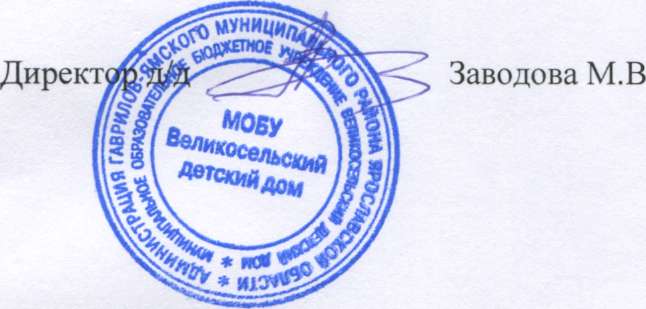 П Р О Г Р А М М А Р А З В И Т И Ямуниципального образовательного бюджетного учрежденияВеликосельский детский домГаврилов-Ямский муниципальный районс. ВеликоеС О Д Е Р Ж А Н И ЕПаспорт программыКонцепция развитияАнализ результатов деятельности ОУЦель и задачи программыОсновные направления развитияОжидаемые результатыСистема мероприятий по реализации программыП А С П О Р Т П Р О Г Р А М М ЫНаименование программыПрограмма развития муниципального образовательного учрежденияВеликосельский детский дом.Заказчики программыУправление образования Гаврилов-Ямского муниципального района.Цель и задачи программыСоздание оптимальных условий для развития образовательного учреждения, осуществление социальной защиты детей- сирот и детей, оставшихся без попечения родителей, обеспечение личностного развития воспитанников и подготовка их к преодолению трудностей социализации.Задачи программы:Создание в учреждении условий для воспитанников максимально приближенных к семейному проживанию.Обновление содержания воспитания за счет внедрения новых воспитательных программ.Реализация программы психолого- педагогического сопровождения личностного развития воспитанников.Создание условий для повышения уровня профессиональной компетентности педагогических кадров, для развития педагогического творчества.Сроки реализации2010 -2015 учебные годыРазработчики программыАдминистрация учреждения при согласовании с педагогическим коллективом.Ожидаемые результаты1. Обеспечение непрерывности воспитания, призванного создавать необходимые условия воспитанникам для их морально – нравственного воспитания;2.Освоение и внедрение новых воспитательных технологий в воспитательный процесс;3.Компенсация депривационных нарушений в развитии у детей и развитие детей по основным направлениям. Подготовка воспитанников к самостоятельной жизни, формирование профессионального выбора выпускников;4.Разработка системы поощрения педагогических кадров, стимулирующих повышение уровня профессиональной компетентности и педагогического мастерства.Концепция развитияВ воспитании все дело в том, кто воспитательД.И.ПисаревВоспитатель должен стремиться узнатьчеловека, каков он есть в действительности,со всеми его слабостями, во всем его величии,со всеми его будничными, мелкими нуждамии со всеми его великими духовными требованиями.К.Д.УшинскийКонвенцией ООН о правах ребенка установлено право детей, лишенных своего семейного окружения, на особую защиту и помощь со стороны государства. Забота об обездоленных детях является главной нравственной нормой любого цивилизованного общества. В последние годы в нашей стране число выявляемых детей-сирот растет. По статистике конца 90-ых годов было 110 тысяч детей, в настоящее время выявилось 120 тысяч детей- сирот. С каждым годом эта цифра увеличивается. Проблемы детей, находящихся в трудной жизненной ситуации, серьёзно влияют на общее состояние защиты детства, и без позитивного изменения в этой сфере трудно говорить об улучшениях, даже если в остальных сферах появятся позитивные сдвиги. Основными законодательными актами Российской Федерации, создающими правовую основу системы государственного обеспечения детей, оставшихся без попечения родителей, являются: Семейный кодекс РФ, Федеральный закон №159- ФЗ "О дополнительных гарантиях по социальной поддержке детей- сирот и детей, оставшихся без попечения родителей", Федеральный закон №124- ФЗ " Об основных гарантиях прав ребенка в Российской Федерации", Постановление Правительства РФ № 659 " Об утверждении норм материального обеспечения детей- сирот и детей, оставшихся без попечения родителей…" и соответствующие законы субъектов РФ. Органами государственной власти субъектов РФ, органами местного самоуправления, образовательными учреждениями проводится работа по защите прав и законных интересов детей– сирот и детей, оставшихся без попечения родителей.В целях защиты прав и интересов несовершеннолетних, профилактики социального сиротства в Ярославской области создана сеть учреждений для детей- сирот и детей, оставшихся без попечения родителей. По состоянию на 01.01.2008 года в области функционирует 28 учреждений. Всего в них воспитывается 1115 детей. Основная задача педагогических коллективов детских домов – научить детей жить в обществе, осознать свою жизненную позицию, научить их вести самостоятельный образ жизни.Одной из базовых задач государственной демографической и социальной политики является сокращение числа детей – сирот и детей, находящихся в детских домах.С 1 сентября 2008 года вступил в силу Федеральный Закон " Об опеке и попечительстве", и были внесены изменения в отдельные законодательные акты. Согласно, принятого закона - на первый план выходит задача определения детей- сирот в замещающие семьи. К основным формам устройства детей ( усыновление и удочерение; опека и попечительство) добавились дополнительные формы: приёмная семья, патронатная и воспитательная группа.Непростое это дело - поместить в чужую семью сформировавшуюся личность. Каждая семья имеет свои устои и традиции, принять которые в состоянии не любой ребенок. Это сложный процесс. Поэтому сегодняшниемалокомплектные детские дома, как наше ОУ, имеют право на существование, но в несколько ином качестве. Дети, прожившие долгое время в социально дезадаптированных семьях, испытывают трудности, попадая в условия нормальной жизни. Необходимо помочь ребёнку войти в новую семью. Это смогут сделать специалисты: психологи, врачи. Нужен переходный период, который, на наш взгляд, лучше всего пройдет в детском учреждении, где ребенка поддержат на первых порах, в том числе и воспитанники, дети, пережившие похожую, жизненную трагедию. В детский дом приходят ребята со слабым стартовым, жизненным капиталом. Чтобы маленький человек не озлобился, не закрылся от окружающих, необходимо после драмы помочь ему пройти путь восстановления, состоящий, как минимум, из трёх степеней: пережить стресс потери пусть неблагополучной, но родной семьи, адаптироваться к жизни в нормальных условиях, осознать необходимость и согласиться с устройством в приемную семью.В детском доме воспитатели, специалисты учат воспитанников овладевать социально- бытовыми навыками, развивают мышление, внимание, память, эмоционально- волевые качества, снижают тревожность. Создают условия, в которых ребёнок чувствует себя комфортно. Достоинство небольшого детского дома в том, что он находится на средней линии между семьёй и общежитием. Это не закрытое учреждение. Его воспитанники, как все дети, по утрам спешат в школу, сидят за партами с ребятами из обычных семей, принимают активное участие в жизни класса, школы. Через некоторое время их уже не отличишь от домашних детей. Нельзя сказать, что детский дом становится для каждого из ребят родным. Правильнее определить жизнь в этом учреждении как ступеньку к обретению сиротой новой семьи.Знакомить воспитанника с приемной семьёй нужно аккуратно, сначала просто, отправляя, ребенка в гости, сохраняя за ним пути отступления, пусть даже в детский дом, откуда можно повторить попытку обретения семейного счастья. Сложно сказать, сколько времени нужно, чтобы израненная детская душа отогрелась, чтобы ребенок смог поверить взрослым, почувствовать себя в обществе благополучных людей равным среди равных. Одним для этого требуются месяцы, другим - годы. Но без этой ступеньки прижиться в новой семье для ребенка очень сложно. Когда общество избавится от взрослых проблем: безработицы, низких зарплат, социальной незащищенности, уменьшится число родителей с наличием вредных привычек,- в судах сократится количество дел по лишению родительских прав. Тогда придет время распрощаться с детскими домами, на месте которых откроются специализированные центры помощи семье. А сегодня эти функции выполняют и должны выполнять детские дома, имеющие необходимых специалистов для того, чтобы в кризисной ситуации поддержать семью, уберечь детей от ненужных травм.Мы видим наше учреждение как адаптивный детский дом со смешанным контингентом воспитанников, где проживают обычные и нуждающиеся в коррекционно - развивающем обучении и воспитании дети. Реализация данной программы позволит продолжить работу коллектива по созданию благоприятной среды для личностного роста, как воспитанников, так и воспитателей. Важно процессу развития детского дома придать творческий характер. К решению проблем и трудных задач мы всегда привлекали широкий круг заинтересованных лиц, что способствует совершенствованию нашей работы и достижению хороших результатов. В дальнейшем, мы рассчитываем и надеемся на помощь наших друзей- спонсоров. Актуальным на сегодняшний день является сотрудничество с органами опеки, с администрациями поселений в поиске новой семьи для воспитанников детского дома. Это важный момент для коллектива, так как мы знаем ребенка и понимаем, какая семья ему нужна. Мы заинтересованы в обеспечении благополучия ребенка, в получении им гармоничных семейных взаимоотношений. В семье ребенок познаёт тонкости семейных отношений, наблюдает, из чего складывается и как расходуется семейный бюджет, учит брать на себя ответственность за жизнь и благополучие членов семьи.Мы поддерживаем и будем оказывать действенную помощь в этой работе.АНАЛИЗ РЕЗУЛЬТАТОВ            деятельности МОБУ Великосельского детского дома.Великосельский детский дом – это муниципальное образовательное учреждение, предназначенное для детей – сирот и детей, оставшихся без попечения родителей.Воспитанники поступают в детский дом из неблагополучных семей Гаврилов - Ямского района, но бывают исключения – дети прибывают из реабилитационных центров области, спецшколы и, даже из мест лишения свободы. Лишение родительского попечительства оказывает негативное воздействие на становление личности воспитанников. У вновь прибывших ребят, в адаптационный период, возникает много проблем и трудностей: отсутствует положительная мотивация к учебе, преобладает агрессия, озлобленность, желание совершать правонарушения. Задача сотрудников детского дома – компенсировать детям потерю родительской заботы и тепла, научить их многому, чтобы они не испытывали чувства ущербности, неполноценности своей личности и могли состояться в жизни, быть успешными, жизнестойкими. Воспитательная работа с такими детьми имеет повышенный развивающий потенциал.В детском доме осуществляется индивидуальная работа с воспитанниками.Ключевым направлением в развитии и воспитании детей является личностно ориентированный подход. Личностно ориентированная модель, в нашем понимании – это вариант практической деятельности коллектива, где главное - изучить, раскрыть индивидуальность ребенка; создать условия для его развития и самоопределения. Изучение всех сторон личности воспитанника осуществляется с первого дня его пребывания в детском доме. В течение 2-х месяцев, с момента поступления, ребёнок проходит адаптационный период, во время которого изучается (уточняется ) состояние его здоровья ( физического и психического). Проводится медицинское обследование воспитанника специалистами медиками. Специалисты учреждения (педагог психолог, медицинские работники, социальный педагог, воспитатели) изучают ребенка с помощью комплексной диагностики, поступивших личных документов на воспитанника. Оформляется карта индивидуального развития, а также карта индивидуального сопровождения ребенка, с целью координации воспитательного воздействия на него. По окончании адаптационного периода проводится психолого - медико-педагогический консилиум, который определяет рекомендации по воспитательной работе с ребёнком. Педагог- психолог организует занятия (индивидуальные и групповые) с детьми. В 2011 году, введены "портфолио" для воспитанников, в котором каждый ребёнок накапливает материал своих личных достижений. В семьях разработаны стенды: "Экран творческой активности воспитанников", где учитывается творческая активность ребят. Каждым воспитателем ведется "Дневник наблюдения", где фиксируются наблюдения за поведением ребенка, его поступками, действиями в разных ситуациях повседневной деятельности и общения. При организации воспитательных мероприятий учитываются возрастные и личностные особенности каждого ребёнка. Воспитатели используют в работе такие методы и приёмы, которые позволяют ребенку ощутить себя личностью, почувствовать внимание, уважение, доброжелательность окружающих лично к нему. Воспитанник имеет свое место в спальне, у него есть свои личные вещи, которые никто не может взять без его разрешения. Детей одеваем индивидуально, с учетом современной моды и их вкуса. Каждый ребенок празднует свой день рождения в своей " семье". Приглашает друзей, участвует в оформлении и организации праздничного стола, получает подарки. Всё это укрепляет ребёнка в мысли о его личной значимости в коллективе своей "семьи" и детского дома. Хорошие результаты в период адаптации ребенка в детском доме дают такие педагогические приёмы, как " гиперопека". В случае, когда ребенок вовремя не вернулся из школы или просто отпросился до определенного времени и опаздывает, моделирует ситуация общей озабоченности, волнения, участия, но виновника не упрекают, а показывают чувство тревоги, возникающее из - за его отсутствия. Помогает в установлении контактов с детьми приём " гипердоверие": " Я тебе доверяю, уверена, что ты не подведёшь, выполнишь в срок, что обещал". Обычно ребёнок ценит такое уважение к нему и старается не подвести взрослого. Такие приемы, такое отношение к ребёнку повышает его самооценку, доказывает, что с ним считаются, учитывают его личные интересы и потребности. Кроме того, хорошие результаты дает " методика коллективной творческой деятельности", которая предусматривает сотрудничество и сотворчество детей и взрослых, коллективную работу, игровую деятельность и саморазвитие личности. Таким образом, накапливается банк данных о формирующейся индивидуальности воспитанника.В учреждении успешно функционирует воспитательная система.Разработаны и реализуются воспитательные программы.Единая Цель программ – создание условий по подготовке воспитанников к самостоятельной жизни.Воспитательные задачи: формирование у детей нравственных ценностей и культуры поведения; гражданско-патриотических чувств; здорового образа жизни; способностей к выполнению различных видов труда; формирование социальной грамотности и профессиональной компетентности; самостоятельности, инициативы, самотворчества.Направления деятельности:-нравственно-патриотическое;-трудовое;-спортивное;-социально-профессиональное;-организация работы органа самоуправления.В программе определены содержание и формы работы по направлениям деятельности. Учтены все ключевые моменты: социальная защита каждого ребенка; создание условий для становления духовной, нравственной, здоровой и социальной личности. Направления работы соответствуют поставленным целям и задачам детского дома, особенностям его статуса. Деятельность коллектива осуществлется по годовым программам, месячным и каникулярным планам.Разработана модель выпускника детского дома, которая является своеобразной целью для работников детского дома. Ежегодно программа обновляется, дополняется.Эффективные формы и методы работы с детьми:беседы, тематические занятия, традиционные праздники, интеллектуальные и подвижные игры, спортивные соревнования, эстафеты, «Дни здоровья», профилактическая работа по антинаркотическому воспитанию;методические недели, открытые занятия, экскурсии, поездки;занятия в столярной и швейной мастерских, работа кружков: по музыке, общей физической подготовки;участие в сельских праздниках, в районных и областных конкурсах.Количество детей в детском доме, на 01.09.2014 года, составляет – 27 воспитанников. Состав детей по категориям : 3- детей- сирот (родители умерли); 24- воспитанников, оставшиеся без попечения родителей (родители лишены родительских прав); 2 воспитанника, у которых родители ограничены в родительских правах. Девочек- 10, мальчиков- 17, дошкольников – 4.Воспитательный процесс организован в режиме учебного и выходного дня. Учащиеся воспитанники обучаются в Великосельской средней школе, дошкольники посещают Великосельский детский сад .Педагогический коллектив находится в постоянном творческом поиске.В работе применяется идея " педагогики успеха": создание ситуации успеха у каждого воспитанника и воспитателя, вера в собственные силы; ориентация на значимые личностные и общечеловеческие ценности. С каждым годом совершенствуются праздники, методические недели; открытые занятия, игры, конкурсы, викторины. Их цель- формирование нравственных ценностей, культуры поведения; развитие способностей и умений проявлять себя в любом деле. Мероприятия проходят интересно, увлекательно. С каждым разом успешнее выступления детей. Много нового и полезного узнают дети на тематических занятиях, беседах. Очень любят экскурсии, поездки в цирк, зоопарк, в театры, музеи, исторические места. Свои способности воспитанники успешно реализуют ежегодным участием в районных и областных конкурсах прикладного творчества, в смотрах художественной самодеятельности, выставках, получая заслуженные награды ( Грамоты, Дипломы, подарки). Воспитатели помогают расширить кругозор детей, стараются развивать познавательные и творческие способности воспитанников, умело увлекают детей интересными делами. Результаты работы коллектива на сегодняшний день положительные.Целенаправленно в учреждении проводится работа по трудовому воспитанию детей. Основные формы деятельности: занятия в столярной и швейной мастерских, на приусадебном участке, обслуживание своего быта, личной гигиены, выполнение работ в экологическом отряде от молодёжного центра. Разработаны программы по швейному и столярному делу. На занятиях дети приобретают специальные навыки и умения при работе с тканью, древесным материалом. В учреждении имеется небольшой приусадебный участок. В весенне-летний сезон и осенью на нем проводятся работы по выращиванию овощных культур. Овощи используем в питании детей. Воспитанники к выпуску вполне самостоятельно могут заниматься содержанием домашнего хозяйства. Творческим трудом дети занимаются по семьям. Изготовленные детьми поделки и изделия используются для нужд детского дома, для участия в конкурсах, выставках и пользуются спросом населения на ярмарках. Работы воспитанников всегда получают хорошую оценку, одобрение, отмечаются наградами. Дети совместно с взрослыми выполняют трудовую деятельность по обслуживанию своего быта, это: ежедневная, влажная уборка семей; генеральные уборки комнат - в воскресные дни. Организация субботников по благоустройству: территории около жилых зданий, детских площадок, цветников. В распределении домашнего труда учитывается состояние здоровья, пожелания детей и их жизненный опыт для того, чтобы дети не только закрепляли общетрудовые навыки, но и получали удовлетворение от сделанного, проявляя инициативу и самостоятельность. Из числа старших воспитанников сформированы экологические отряды, которые выполняют определенную работу через службу занятости и получают заработную плату. Таким образом, находясь в стенах детского дома, воспитанники приобретают опыт производственных отношений и опыт расходования средств на собственные нужды, получают допрофессиональную подготовку в мастерских. Благодаря усилиям педагогических кадров, дети владеют приемами работы швейного и столярного дела, успешно осваивают сельскохозяйственный труд, учатся мастерить поделки из различных материалов. Умеют обслуживать свой быт и себя. Эффективно трудятся в экологическом отряде. Детский дом заменяет своим воспитанникам семью и в процессе трудового обучения подготавливает детей к их будущей самостоятельной жизни.Социальным педагогом проводится кропотливая работа по выполнению защитных функции по отношению к воспитанникам. Своевременно решаются вопросы по определению статуса ребенка, по закреплению жилья, по оформлению гражданства и другие правовые вопросы. Составлен перспективный план работы по жилью. Проводится работа по профориентации. Организовываются: беседы, игры, встречи с представителями разных профессий, экскурсии, анкетирование, просмотр видеофильмов, работа по технологической программе «Весы». экскурсии, Поддерживается связь с учебными заведениями, посещаются «Дни открытых дверей». Состоятся встречи с консультантом – психологом службы занятости.Очень корректно и взвешенно специалисты детского дома подходят к выбору учебного заведения для каждого воспитанника, учитывается пожелание ребенка, состояние его здоровья и уровень развития. К сожалению, всё чаще в детский дом поступают дети с нарушением интеллекта, что ограничивает выбор профессии.Ежегодно успешно решаются вопросы по определению выпускников в учебные заведения. После выпуска мы осуществляем патронат воспитанников, помогаем им адаптироваться в самостоятельной жизни, взаимодействуем с учебным заведением.Медицинские работники осуществляет постоянный контроль над состоянием здоровья детей. В учреждении действует медицинский кабинет, оснащенный медицинским оборудованием.Ежегодный углубленный медосмотр позволяет врачу составлять индивидуальный план лечебно- оздоровительной работы на год с каждым воспитанником, который неуклонно выполняется. Ребята с ослабленным здоровьем регулярно пролечиваются. Кроме лечения хроников и заболевших детей, проводятся курсы оздоровительных мероприятий: массаж, физиотерапия, лазоротерапия, лечебная физкультура, закаливание. Ежегодно дети с хроническими заболеваниями проходят санаторное лечение.Педагогом психологом организована работа в рамках процесса сопровождения по "Программе сопровождения детей-сирот и детей, оставшихся без попечения родителей". Программа состоит из двух блоков: теоретического - обоснование деятельности и практического - плана работы на год. Система работы специалиста направлена на создание социально-психологических условий успешного психологического развития ребенка. Это психодиагностика, развивающая и психокорректирующая деятельность, социально-диспетчерская деятельность, просвещение и консультирование воспитателей и детей. В начале года специалистом проводится диагностика личностного развития воспитанников. Согласно, полученных результатов, планируется и проводится коррекционно-развивающая деятельностьПо плану проходят заседания медико-психолого-педагогических консилиумов по изучению особенностей личностного развития детей и по решению проблем адаптационного периода, вновь поступивших воспитанников.Приготовление пищи для детей в учреждении осуществляет пищеблок. Пищеблок оснащен всем необходимым оборудованием. Имеется три холодильника для суточного хранения продуктов, электроплита (шести конфорочная), духовой шкаф, электросковорода и необходимый инвентарь, посуда. Пищевой склад оборудован холодильной камерой, двумя холодильниками для хранения мяса и рыбы, электронными и простыми весами. Средств на закупку продуктов питания выделяется достаточно. Осуществляется постоянный контроль калорийности рациона. Стоимость детодня соблюдается.Полностью воспитанники детского дома обеспечены одеждой и обувью. Организованы занятия по общефизической подготовке, с целью оздоровления детей. Задача физического воспитания - улучшение состояния здоровья детей, их физического и психологического развития, формирование двигательных навыков. Многие дети, поступающие в детский дом, имеют задержку нервно-психического развития, общее недоразвитие речи, неуравновешенность поведения, отклонения в контактах, снижение социальной активности, ухудшение показателей физического развития. Средствами физического воспитания являются: физические упражнения, закаливающие факторы, рациональный двигательный режим и режим жизни. В системе физического воспитания в коллективе используются следующие формы работы с детьми:утренняя гимнастика;спортивные и подвижные игры на воздухе;спортивные мероприятия (лыжи, волейбол, футбол, коньки,);эстафеты, соревнования, «Дни здоровья». В детском доме имеется футбольная площадка,спортивный инвентарь: лыжи, коньки, санки, мячи (волейбольные и футбольные), велосипеды, роликовые коньки, теннис,. Дети активно участвуют в спортивных соревнованиях.Отдыху детей в каникулярное время уделяется особое внимание. Работа проводится по плану, насыщена разными мероприятиями: познавательными, интеллектуальными, спортивными играми; викторинами; конкурсными программами; соревнованиями; проведением методических недель. Организуются поездки и экскурсии. Летний отдых детей посвящен их оздоровлению. Одну смену воспитанники отдыхают в оздоровительных лагерях, остальное время - в детском доме: походы, игры, развлечения, спортивные мероприятия, трудовая деятельность.В коллективе разработана и реализуется система мероприятий по выполнению ФЗ " О профилактике безнадзорности и правонарушений".Основные направления деятельности:– организация просветительской работы (беседы, лекции воспитателей, медицинских работников, инспекторов ПДН);– организация досуга, занятости детей в вечернее время, в каникулярные, выходные и праздничные дни;– обеспечение систематической работы спортивной секции, кружков;– правовой всеобуч (беседы, игры, экскурсии).Налажен тесный контакт со структурами РОВД, отделом опеки управления образования, с администрацией Великосельской школы, где обучаются воспитанники. Постоянно проводят профилактические беседы с детьми инспекторами ПДН, КДН, наркологом района. Работа осуществлялась по совместным годовым планам. Тематические беседы в семьях организуют воспитатели. Ведется учет самовольных уходов. Постоянное внимание уделяется досуговой деятельности воспитанников во внеучебное время, в каникулярные, выходные и праздничные дни. Дети заняты кружковой деятельностью. Организованы занятия в спортивной секции, в столярной и швейной мастерских, музыкальные занятия, занятия кружкаПедагогическим коллективом налажена хорошая связь со школой по вопросам обучения, профориентации выпускников, по обеспечению воспитанников школьными учебниками, по решению конфликтных ситуаций. Проводятся совместные педсоветы, организуются совместные мероприятия. Осуществляется постоянное взаимодействие с учителями. Благодаря тесному контакту удаётся контролировать успеваемость, выявлять трудности, вовремя применять меры по их ликвидации. За много лет тесной совместной работы выработаны единые требования, найдены общие подходы. Итоги учебного года всегда положительные, не аттестованных учащихся не бывает.Руководством детского дома создаются благоприятные условия для жизнедеятельности воспитанников. Учреждению принадлежат два жилых здания и подсобные помещения (столярная мастерская, склад для хранения материальных ценностей, гараж). В каждом жилом здании обустроено по две семьи, для которых определены помещения: спальная для девочек, спальная для мальчиков, гостиная, учебная, игровые места, комната для принятия пищи, санузел и раздевалка. Организовано четыре семьи (количественный состав детей в семьях до 10 человек воспитанников). Ежегодно обновляется материально-техническая база учреждения. Приобретается новое оборудование, инвентарь, мебель, хозяйственные товары. Производится обустройство жилых помещений, фасадов зданий, благоустройство территорий: обустраиваются клумбы, детские площадок. Ежегодно улучшаются бытовые условия: уютнее стало в семьях, наряднее клумбы и территория около детского дома, переоборудованы помещения, коридоры, комнаты жилых зданий.. Полностью заменена электропроводка в зданиях. Увеличился ассортимент овощей на приусадебном участке. Создан компьютерный класс, обновление пищеблока, Улучшение материально- технической базы учреждения находится под постоянным контролем директора и ежегодно реализуется.Совершенствуется учебно-методический фонд учреждения. Обновлен методический кабинет, методические материалы систематизируются. Разработано положение о МО воспитателей. На заседаниях педсоветов заслушиваются отчеты и анализ деятельности специалистов. Осуществляется отслеживание итогов учебного года. Выдерживаются сроки прохождения аттестации педагогических кадров.Методическая работа ведется по следующим направлениям:- аттестация педагогических кадров;- повышение профессионального уровня педагогических кадров;- оказание методической помощи;-проведение заседаний МО;- накопление учебно-методического фонда;- работа над методической темой «Личностно ориентированный подход в воспитании и развитии".Воспитательную деятельность в учреждении организуют 15 педагогических работников:1 руководитель, 2 специалиста, 2 инструктора, 10 воспитателей,1 музыкальный работник.Успешно ведется работа по повышению квалификации педагогических кадров.Высшую квалификационную категорию имеют 3 педагогических работников: два руководителя, воспитатель. Первую квалификационную категорию имеют 2 педагогических работников. Вторую квалификационную категорию имеют 6 педагогических работников. Базовую квалификационную категорию имеют 4 педагогических работников.В течение года осуществляется обучение педагогических кадров. Регулярно проводятся заседания МО. Тематика заседаний направлена на изучение личностно ориентированного подхода, на решение проблем развития и поддержки воспитанников. На курсах ИРО обучаются руководители учреждения. Посещают занятия, организованные ППЦ и ИРО специалисты ОУ (соц. педагог и психолог). Обучается в ЯГПУ им. К.Д. Ушинского Васильева Е.В., воспитатель, и Яковлев Л.П музыкальный работник. В течение года оказывается помощь педагогическим кадрам по подбору литературы, по написанию праздничных сценариев, в подготовке к аттестации, в решении проблем и трудностей организации воспитательного процесса. С целью обмена опытом работы проводятся открытые занятия по творческим темам: «Город мастеров", " Очумелые ручки», , цель занятий – опыт работы по изготовлению поделок. Организована работа над методической темой учреждения «Личностно ориентированный подход в воспитании и развитии». Изучение темы осуществляется посредством подготовки выступлений на МО, самообразования, проведения методических недель. Цель деятельности – эффективно содействовать развитию личных качеств воспитанников, формирование индивидуальности каждого. Задачи:– совершенствование знаний о формах и приёмах личностно ориентированного подхода;– внедрение форм работы, помогающих анализировать этапы развития ребенка;– создание воспитанникам обстановки успеха, одобрения, поддержки, чтобы процесс воспитания приносил ребенку радость.Работа проводится по следующим направлениям:краеведческо-экскурсионное;литературно-музыкальное;физкультурно-оздоровительное;экологическое;трудовое.По каждому направлению проводятся методические недели. Организована экологическая неделя. Проведены: беседы об экологии, викторины, подвижные игры, выпуск плакатов- листовок, конкурс рисунков. Дети участвовали в областном конкурсе " Покормите птиц". Весной все семьи занимались обустройством клумб, огородных гряд. Посадкой цветов, овощей, зелени, кустов, деревьев. Постоянно воспитателями с детьми организуют наблюдения за состоянием природы, миром птиц и растений в разные сезоны года Организована встреча с бывшими работниками и воспитанниками детского дома, их фотографирование. Записаны, оформлены их рассказы о прошлом. Проведена работа в архиве г. Гаврилов – Ям по поиску бывших работников. Собран, систематизирован и оформлен пока еще небольшой материал о прошлом детского дома. Неделя «Здоровья», посвящена здоровому образу жизни. Организованы конкурсы, проведены беседы с врачом, тематические занятия о здоровом образе жизни, спортивные соревнования и т.д. Для методического самообразования проводится подписка газет и журналов: «Вестник образования», «Завуч», «Школа и производство», «Российская газета», «Юность», «Здоровье», «Гаврилов-ямский вестник», «Юность», а также подписка детских журналов «3-9 царство», «Колобок», «Познавай-ка». Ведется делопроизводство по воспитательной и методической работе учреждения. Пополняется «копилка» методической продукцией: конспектами тематических занятий, подвижных игр, бесед, сценариев воспитательных мероприятий, методических недель. Регулярно проводятся заседания педсовета. Еженедельно проводятся совещания при директоре.Коллектив учреждения имеет реальные подтверждения успешности своей работы по ряду направлений: -развитие творческих способностей;-формирование навыков в трудовой деятельности;-создание благоприятных бытовых условий и организация отдыха детей;-выполнение правовых защитных функций по отношению к воспитанникПроанализировав работу коллектива можно сделать вывод, что ежегодно педагогический коллектив детского дома имеет хорошие, стабильные результаты в своей деятельности. Плодотворной работе способствовало:- четкое планирование деятельности, -плодотворное сотрудничество с общественностью, - своевременное владение информацией, активная позиция коллектива в успешной работе. Необходимо педагогическому коллективу не останавливаться на достигнутых результатах, а искать новые формы и методы работы с воспитанниками детского дома. Работа эта многогранна, требует постоянного обновления.Основные проблемы1.Недостаточный педагогический профессионализм кадров, нестабильность кадров.2. Недостаточный объем информационного банка, методического, психолого- педагогического и программного обеспечения воспитательного процесса.3. Недостаточное финансирование учреждения по обновлению и укреплению материально- технической базы.Цель программыСоздание оптимальных условий для развития образовательного учреждения, осуществление социальной защиты детей- сирот и детей, оставшихся без попечения родителей, обеспечение личностного развития воспитанников и подготовка их к преодолению трудностей социализации.Задачи программы:1.Создание в учреждении условий для воспитанников максимально приближенных к семейному проживанию.2.Обновление содержания воспитательного процесса за счет внедрения новых воспитательных программ.3.Реализация программы психолого- педагогического сопровождения личностного развития воспитанников.4.Создание условий для повышения уровня профессиональной компетентности педагогических кадров, для развития педагогического творчества.5. Улучшение материально- технической условий ОУ.Основные направления развития.- развитие воспитательного потенциала образовательного учреждения- охрана и защита прав воспитанников по всем направлениям;- создание условий для повышения профессиональной подготовки педагогических кадров;- укрепление материально- технической базы ОУ.Модель выпускника детского домаВ процессе воспитания, выпускник детского дома, на пороге своей новой, самостоятельной жизни должен:овладеть навыками общения с окружающими людьми;соблюдать культуру поведения, уметь правильно вести себя в разных ситуациях;быть социально адаптирован;иметь базовое образование, соответствующее уровню его интеллектуального развития;уметь осуществлять совместную деятельность в коллективе, в том числе трудовом;иметь знание о своем организме, уметь ухаживать за ним, иметь навыки самообслуживания, соблюдать аккуратность, опрятность, следить за своей внешностью;иметь знания по ведению хозяйства, по планированию семейной жизни;сформировать профессиональные интересы, быть ориентированным на определенный вид профессии, иметь цель в жизни;иметь знания о своих правах и обязанностях, быть законопослушным гражданином РФ;овладеть способностью к саморегуляции, быть психо-эмоционально устойчивым, адекватно воспринимающим непредвиденные ситуации;уважительно относится к старшим, к себе и ко всем окружающим людям;уметь понимать других людей и помочь любому человеку, если он в этом нуждается;уметь быть гуманным ко всему живому;уметь отвечать за свои поступки;уметь уважительно относится к культурным ценностям, воспринимать положительный опыт, накопленный человечествомПосле выпуска осуществляется дальнейшее сопровождение выпускника, то есть он не остается один на один со своими проблемами. Ему оказывается помощь при поступлении в учебные заведения, в устройстве на работу, в получении жилья, правовое обеспечение (вопросы, связанные со льготами и гарантиями для детей-сирот), оказывается необходимая юридическая помощь.Это модель идеального выпускника является своеобразной целью для работников детского дома.Добиться положительных результатов – основная задача коллектива.Система мероприятий по реализации программыПрограмма развитияМОУ Великосельского детского домапредставляет собой долгосрочный нормативно- управленческий документ,характеризующий, имеющиеся достижения и проблемы, основные тенденции, главные цели, задачи и направления деятельности ОУ по совершенствованиюуровня кадрового и методического обеспечения, по обеспечению преобразованийвоспитательного процесса и выполнение конечного результата, решение задачсоциального воспитания детей- сирот.Ожидаемые результаты1. Обеспечение непрерывности воспитания, призванного создавать необходимые условия воспитанникам для их морально – нравственного воспитания;2.Освоение и внедрение новых воспитательных технологий в воспитательный процесс;3.Компенсация депривационных нарушений в развитии у детей и развитие детей по основным направлениям. Подготовка воспитанников к самостоятельной жизни, формирование профессионального выбора выпускников;4.Разработка системы поощрения педагогических кадров, стимулирующих повышение уровня профессиональной компетентности и педагогического мастерства.                               Планируемые результаты содержатсяв «Модели выпускника».Общие сведения об образовательном учрежденииВеликосельский детский дом организован в 1942 году, для детей Ленинграда, эвакуированных из осажденного города. Затем, в мирное время, в детский дом стали поступать дети-сироты из неблагополучных семей. Вот уже 64 года, со дня открытия, детский дом, как специализированное образовательное учреждение, организует учебно-воспитательный процесс для детей-сирот и детей, оставшихся без попечения родителей.Детский дом семейного типа расположен в сельской местности, с. Великое в постройках Локаловской усадьбы. Учреждению принадлежат два жилых здания и подсобные помещения (столярная мастерская, склад для хранения материальных ценностей, гараж, подсобное хозяйство). Организовано четыре семьи (количественный состав воспитанников от 9 до 12).В каждом жилом здании обустроено по две семьи, для которых определены помещения: спальная для девочек, спальная для мальчиков, гостиная, учебная, игровые места, комната для принятия пищи, санузел и раздевалка.Одним из системно образующих направлений воспитательного процесса является трудовое воспитание. Основные формы работы с детьми по трудовому воспитанию, это: занятия в столярной и швейной мастерских, трудовая деятельность на подсобном хозяйстве, изготовление поделок в творческих группах по семьям, обслуживание своего быта, общественно- полезный труд. Наш район сельский, очень многие жители имеют подсобное хозяйство, которое является для большинства весомым подспорьем в семейном бюджете. В детском доме имеется небольшой приусадебный участок. В весенне-летний сезон и осенью на нем проводятся работы, где выращиваются овощные и кормовые культуры. Овощи используем в питании детей, а кормовые культуры заготавливаем для свиней. Воспитанники к выпуску вполне самостоятельно могут заниматься содержанием и получением продукции свиноводства в домашних условиях. В какой-то мере дети получают допрофессиональную подготовку и некоторые выбирают в последствии профессии, связанные с сельским хозяйством. За последние 8 лет семь выпускников обучались и обучаются в аграрном техникуме.Занятия в мастерских.Занятия проходят по графику, согласно годовым программам.Швейная мастерская – это помещение, площадью 20 кв. м. В комнате размещены:– швейные машины с электрическим приводом – 5 шт.;– швейные машины с ножным приводом – 3 шт.;– оверлок – 2 шт., гладильная доска, шкаф для хранения тканей, изделий, приспособлений и инструментов, примерочная.Столярная мастерская находится в подсобном помещении, площадью в 60 м2. Она оснащена: сверлильным, токарным станками; циркулярной пилой, верстаками (6 шт), а также различными деревообрабатывающими инструментами (пилы, ножовки, ручные лобзики, рубанки, молотки, и.т.д.).                              Деятельность педагога психолога.В образовательном учреждении организована работа педагога-психолога в рамках процесса сопровождения по"Программе сопровождения детей-сирот и детей, оставшихся без попечения родителей". Система работы специалиста направлена на создание социально-психологических условий успешного психологического развития ребенка. Это психодиагностика, развивающая и психокорректирующая деятельность, социально-диспетчерская деятельность, просвещение и консультирование воспитателей и детей. Программа состоит из двух блоков: теоретического - обоснование деятельности и практического - плана работы на год. В начале года специалистом проводится диагностика личностного развития воспитанников. Согласно, полученных результатов, планируется и проводится коррекционно-развивающая деятельность. Для младших воспитанников используется программа "Волшебная страна чувств и отношений", которая направлена на формирование и развитие навыков общения и поведения, на ознакомление детей с разными эмоциональными состояниями, на формирование коммуникативных способностей. Для детей среднего и старшего возраста используется программа " Я среди других людей", направленная на формирование и развитие вербального и невербального общения. Результаты коррекционно-развивающей деятельности фиксируются в коррекционных листах занятий и личных тетрадях детей. Проводятся заседания медико-психолого-педагогических консилиумов по изучению особенностей личностного развития воспитанников и по решению проблем адаптационного периода, вновь поступивших детей. Отдых детей в каникулярное время спланирован, организован, насыщен разными воспитательными мероприятиями, посвящен их оздоровлению. Летом воспитанники отдыхают в оздоровительных лагерях.Одеждой и обувью воспитанники обеспечены полностью с момента перехода на областное финансирование. Игрушки приобретаются за счет внебюджетных поступлений и подарков спонсоров.В учреждении действует медицинский кабинет, оснащенный необходимым медицинским оборудованиемЛекарственное обеспечение детей проводится в достаточном объеме. Расходование, выделяемых средств, производится по обоснованию назначения врача детского дома, а также узкопрофильных врачей ЦРБ и областных лечебных учреждений. Учет расходования медицинских препаратов производится в тетради назначений и книги учета медицинских препаратов. Приобретение гигиенических и дезинфицирующих средств финансируется в достаточном количестве.Со стороны медицинских работников постоянно осуществляется контроль над состоянием здоровья воспитанников. Планово проводятся медосмотры детей специалистами. Ребята с ослабленным здоровьем регулярно пролечиваются.Организацию приготовления пищи осуществляет пищеблок. Пищеблок оснащен всем необходимым оборудованием для питания детей. Имеется три холодильника для суточного хранения продуктов, электроплита (шести конфорочная), духовой шкаф, электросковорода и необходимый инвентарь, посуда. Пищевой склад оборудован холодильной камерой, двумя холодильниками для хранения мяса и рыбы, электронными и простыми весами. Средств на закупку продуктов питания выделяется достаточно. Закупка продуктов по наименованиям и количеству производится, исходя из цикличного меню, которое составляется с учетом выполнения норм питания, разработанных для данного вида учреждения. Выборка продуктов контролируется ведением накопительной ведомости, осуществляется постоянный контроль калорийности рациона. С переходом на областное финансирование, натуральные нормы питания выполняются на 100%, калорийность выдерживается. Стоимость детодня соблюдается.Общефизическая подготовкаДля укрепления здоровья детей в учреждении организована работа по общефизическому воспитанию. Для организации подвижных игр имеется мини-волейбольная площадка (размером 18*9 м2 ), футбольное поле. Учреждение оснащено спортивным инвентарём: мячами (волейбольными, футбольными, баскетбольными), лыжами, коньками, теннисными столами, ракетками, роликовыми коньками, велосипедами и другим спортивным инвентарём. По понедельникам и средам дети занимаются плаванием, по субботам занимаются в спортивной секции.В учреждении организованы кабинеты:– директора с нормативной базой основных административно-организационных документов;– методический кабинет, в котором пополняется «копилка» методической продукцией: (конспектами тематических занятий, описаниями подвижных игр, сценариями воспитательных мероприятий; конспектами методических недель, выступлениями на педсоветах, совещаниях, заседаниях МО); подпиской газет и журналов: «Вестник образования», «Классный руководитель», «Педсовет», «Школа и производство», «Российская газета», «Юность», «Гаврилов-Ямский вестник» и различными методическим разработками.– кабинет для занятий педагога психолога и логопеда-дефектолога, в котором накапливается программный и раздаточный материал по данным направлениям;– кабинет социального педагога оснащен необходимыми средствами (компьютером, телефонной связью, сейфом и стеллажами для хранения нормативно-правовой документации, личных дел воспитанников);– актовый «Голубой зал», площадью 50 м2 оснащен (2 фортепьяно, 2 кассии, 2 караоке, DVD – плееры), для проведения культурно-массовых мероприятий;Для обеспечения деятельности образовательного учреждения используется автотранспорт в количестве 3 единицы(грузовой автомобиль «Газель», микроавтобус «УАЗ», легковой автомобиль «Жигули»), для которых оборудован гараж.Для достижения планируемых результатов 
определены следующие направления:Кадровое обеспечение;Система повышения профессионального уровня;Реализация воспитательной программы ОУ;Обновление МТБ учреждения;Кадровое обеспечениеХарактеристика кадрового обеспечения образовательного учреждения.Всего педагогов – 15.по стажу работыпо квалификационным категориям:Сведения о медработниках2. Количество специалистов (по должности):
Дефектологов –Социальных педагогов 1Медицинских работников 4Педагогов-психологов 1Логопедов 1Система повышения профессионального уровня педагогических работников образовательного учреждения включают в себя: обучение на курсах повышения квалификации в ИРО; аттестация педагогических кадров (один раз в пять лет); обучение на семинарах-практикумах МО воспитателей; заочное обучение в высших учебных заведениях; самообразование.Педагогические работники регулярно (согласно установленных сроков) проходят курсы повышения квалификации в ИРО .Кадровый состав образовательного учреждения изменяется, но в целом остается стабильным, достигшим достаточно хорошего уровня профессионализма и ответственности за результаты своего труда. Высшие учебные заведения за последние два года закончили – 3 воспитателя. Постоянно повышается профессиональный уровень педагогических кадров на заседаниях МО воспитателей, большое внимание уделяется самообразованию. Активно участвуют педагогические работники в конкурсе «Семья года».Воспитательная программа 
образовательного учрежденияПедагогический коллектив учреждения работает над реализацией воспитательной программы «Содержание и воспитание детей-сирот и детей, оставшихся без попечения родителей»Цель программы – создание условий по подготовке воспитанников к самостоятельной жизни.Воспитательные задачи: формирование у детей нравственных ценностей и культуры поведения; гражданско-патриотических чувств; здорового образа жизни; способностей к выполнению различных видов труда; формирование социальной грамотности и профессиональной компетентности; самостоятельности, инициативы, самотворчества.Направления деятельности:нравственно-патриотическое;трудовое;спортивное;социально-профессиональное;организация работы органа самоуправления.Воспитательный процесс в учреждении организован в режиме учебного и выходного дня. Деятельность коллектива осуществляется по годовым программам, месячным и каникулярным планам.Основные формы работы с детьми: беседы, тематические занятия; практические занятия в мастерских, на подсобном хозяйстве, в кружках. Проводятся традиционные праздники, методические недели, открытые занятия. Организована профилактическая работа по антинаркотическому воспитанию. Дети участвуют в сельских праздниках, районных и областных конкурсах, спортивных соревнованиях. Для организуются экскурсии, поездки.Количество детей на 1 сентября 2014 года составляет 27 человек.Защита прав и интересов воспитанников.В детском доме в полной мере выполняются защитные функции по отношению к воспитанникам. Своевременно решаются вопросы по определению статуса ребенка, по закреплению жилья, по оформлению гражданства и другие правовые вопросы. Проводится работа по профориентации воспитанников с учетом возраста детей. Организуются: беседы, игры, встречи с представителями разных профессий, экскурсии, анкетирование, просмотр видеофильмов. Успешно решаются вопросы о выборе учебных заведений для выпускников. Учитывается их пожелание, состояние здоровья и уровень развития.Налажена хорошая связь со школой по вопросам обучения, профориентации выпускников, по обеспечению воспитанников школьными учебниками, по решению конфликтных ситуаций.Детсоветом проводятся коллективные собрания по итогам четвертей, дети привлекаются к организации и проведению мероприятий. Третий год в коллективе проводится конкурс «Семья года». Ежегодно разрабатывается Положение и этапы конкурса. Цель конкурса – объединить усилия детей и взрослых на решение общих задач.Социально-профессиональное направление.Задача данного направления защита и охрана прав детей, поэтапное самоопределение и социализация ребенка. В текущем учебном году в учреждении выполнялись защитные функции по отношению к воспитанникам. Решались вопросы по определению статуса ребенка, по закреплению жилья, по оформлению гражданства и другие правовые вопросы. Составлен перспективный план работы по жилью. Проводилась работа по профориентации. Организованы: беседы, экскурсии, работа по технологической программе «Весы». Поддерживалась связь с учебными заведениями, посещались «Дни открытых дверей». Состоялась встреча с консультантом – психологом службы занятости. С экскурсией посетили: молокозавод в селе Прошенино, хлебозавод в г. Гаврилов-Ям, училище культуры г. Ярославля, ПУ-17. В текущем году в детском доме -6 выпускников, из них 4 девятиклассника, 2 одиннадцатиклассника. Все выпускники определились с выбором профессии, выбором учебных заведений. После выпуска мы осуществляем патронат воспитанников, помогаем им адаптироваться в самостоятельной жизни, взаимодействуем с ПУ.В коллективе разработана и реализуется система мероприятий по выполнению ФЗ " О профилактике безнадзорности и правонарушений".Основные направления деятельности:– организация просветительской работы (беседы, лекции воспитателей, медицинских работников, инспекторов ПДН);– организация досуга, занятости детей в вечернее время, в каникулярные, выходные и праздничные дни;– обеспечение систематической работы спортивной секции, кружков;– правовой всеобуч (беседы, игры, экскурсии).С беседой " О правонарушениях несовершеннолетних" выступила Белова С.Н., инспектор ПДН. По плану проводились тематические беседы в семьях. Поддерживалась тесная связь коллектива с правоохранительными органами ( ПДН, КДН), со школой. Работа осуществлялась по совместным годовым планам. Ведется учет самовольных уходов. В текущем году – самовольные уходы отсутствовали.В коллективе налажена хорошая связь со школой по вопросам обучения, профориентации выпускников, по обеспечению воспитанников школьными учебниками, по решению конфликтных ситуаций. По итогам учебного года не аттестованных учащихся нет. С хорошими оценками завершили учебный год учащиеся: Сарычева Екатерина, Фомин Владимир.Основными проблемами учебного года были:плохое поведение на уроках, некоторых воспитанников;не подготовленность к урокам;не выполнение домашних заданий;отсутствие дневников, тетрадей, ручек. Об этом говорим каждый год. Необходимо в будущем выработать ежедневный, постоянный контроль над учебной деятельностью, приучая их к ответственности за учебу.В текущем году была мало эффективной деятельность Детсовета. Проводились заседания детсовета. Периодически оформлялся информационный стенд (к некоторым праздникам). Дети привлекались к проведению праздничных мероприятий. Но отсутствовала инициатива в развитии ученического самоуправления, в выполнение полезных дел, в решение социально значимых задач. Наверно, мы недооцениваем значимости развития этой деятельности. Самоуправление позволяет ребенку расширить пространство для проявления своей активности, содействует развитию ребенка, обеспечивает дисциплину и порядок. Помогает сформировать такие качества человека, как самостоятельность, активность, инициативность, дисциплинированность и многие другие. Необходимо, ещё раз попытаться изучить опыт работы других школ по организации этой деятельности и, в новом учебном году, разработать свою программу ученического самоуправления.В течение года целенаправленно велась методическая работа по следующим направлениям:- аттестация педагогических кадров;- повышение профессионального уровня педагогических кадров;- оказание методической помощи;проведение заседаний МО;накопление учебно-методического фонда;работа над методической темой «Личностно ориентированный подход в воспитании и развитии".оказывалась помощь аттестующимися в решении проблем и трудностей. Проведено более 20 консультаций по планированию деятельности, по подбору литературы, по написанию праздничных сценариев.С целью обмена опытом работы проведены открытые занятия по творческим темам. «Город мастеров" (Благова Т.Н., Каминская Е.Н.) и " Очумелые ручки"( Пехтерева Л.Л., Вьюгина С.А.), цель занятий – опыт работы по изготовлению поделок. «Умницы и умники» (Козлова В.В., Панова Ю.Н.), цель – экологические знания, забота о природе; «Православие и русская культура» (Сковородина Т.Н.), цель – участие в православных праздниках, проводимых в селе Великом.В этом году, начата работа методической темы учреждения «Личностно ориентированный подход в воспитании и развитии». Изучение темы осуществлялось посредством подготовки выступлений на МО, самообразования. Проводились методические недели. Цель деятельности – эффективно содействовать развитию и проявлению ребенком своих личных качеств, формирование его индивидуальности, способности к нравственной и творческой реализации своих способностей.Задачи текущего года:– совершенствование знаний о формах и приёмах личностно ориентированного подхода;– внедрение форм работы, помогающих анализировать этапы развития ребенка;– создание воспитанникам обстановки успеха, одобрения, поддержки, чтобы процесс воспитания приносил ребенку радость.Работа проводилась по следующим направлениям:краеведческо-экскурсионное;литературно-музыкальное;физкультурно-оздоровительное;экологическое;трудовое.Наши достижения
в районных и областных
конкурсах и соревнованияхКоллектив учреждения имеет реальные подтверждения успешности своей работы по ряду направлений:развитие творческих способностей;формирование навыков в трудовой деятельности;создание благоприятных бытовых условий и организация отдыха детей;выполнение правовых защитных функций по отношению к воспитанникам.За участие в областном конкурсе «Дорогой в будущее» среди детских домов Ярославской области опыт работы нашего коллектива был одобрен. Коллективу вручена Благодарность Департаментом образования Ярославской области за высокий уровень педагогического мастерства и качество представленных методических материалов на областной конкурс «Дорога в будущее».Успешно проводилась профилактическая работа по предупреждению правонарушений. По итогам года в данном направлении коллектив ОУ награжден Почетной Грамотой управления внутренних дел Ярославской области за хорошую организацию работы по профилактике безнадзорности и правонарушений несовершеннолетними.МероприятияСрок реализацииИсполнители1. Развитие воспитательного потенциала образовательного учреждения.1. Развитие воспитательного потенциала образовательного учреждения.1. Развитие воспитательного потенциала образовательного учреждения.1.1Совместная работа педагогического коллектива и студентов ЯГПУ под руководством Байбородовой Л.В., профессора педагогических наук по обновлению воспитательного процесс ОУ, с учетом требований времени2010-2011г.Стеденты ЯГПУ и педагогический коллектив ОУ1.2 Качественное преобразование воспитательной деятельности образовательного учреждения ( помощь приемным семьям)2010-2015гАдминистрация,педагогический коллектив ОУ1.3 Создание программы детской общественной организации ОУ2010- 2015г.Руководитель детсовета1.4 Внедрение новых эффективных воспитательных технологий2010-2011гАдминистрация,педагогический коллектив ОУ1.5 Активизация спортивно – оздоровительной работы2010- 2015гРуководитель спортивного кружка2. Охрана и защита прав воспитанников2. Охрана и защита прав воспитанников2. Охрана и защита прав воспитанников2.1 Создание перспективного плана работы по жилью2010- 2013г.Социальный педагог2.2 Обеспечить внедрение программы " Школа жизни" для выпускников детского дома.Цель - максимально помочь выпускникам снизить тревожность перед самостоятельной жизнью.2010- 2015г.Социальный педагог, психолог2.3 Нормативно- правовое обеспечение2010- 2015г.Администрация ОУСоц. педагог3. Создание условий для повышения профессиональной подготовки педагогических кадров.3. Создание условий для повышения профессиональной подготовки педагогических кадров.3. Создание условий для повышения профессиональной подготовки педагогических кадров.3.1 Организация обучающих семинаров, обучение на курсах ИРО, участие в конкурсах по профессиональной деятельности.2010- 2015гАдминистрация ОУ3.2 Сохранение и укрепление кадрового состава, повышение его профессионального уровня2010- 2015гАдминистрация ОУ3.3 Материальное стимулирование творческой активности и профессиональной компетентности кадров.2010- 2015гАдминистрация ОУ4 Материально- техническое обеспечение развития ОУ4 Материально- техническое обеспечение развития ОУ4 Материально- техническое обеспечение развития ОУ4.1 Привлечение спонсорских средств на развитие образовательного учреждения2010- 2015гАдминистрация ОУ,спонсоры.4.2 Компьютеризация ОУ, подключение к сети ИНТЕРНЕТ.2010- 2015гАдминистрация ОУ4.3 Целевое выделение средств на обучение в ИРО кадров ОУ2010- 2015гУправление обр.,Администрация ОУДо 10 лет11-25 летСвыше 25 лет672Высшая квалификационная категорияПервая квалификационная категорияВторая квалификационная категорияВсего261Итого % от общего числа работающих.29,423,535,3№ п/пНаименование штатной единицыОбразованиеСтаж работыПримечание1ВрачВысшее122МедсестраСредне-специальное343МедсестраСредне-специальное42УчебныйгодНаименование мероприятийУровеньРезультаты2010-2011Конкурс «Ученических бригад».ОбластнойII место среди ученических бригад, принявших участие в конкурсе. 
Почетная грамота2011-2012Конкурс сочинений «Вокруг меня Ярославия».Участие в торжественном праздновании в честь 40-летия полета в космос Терешковой В.В.Конкурс к «80-летию дополнительного образования».Конкурс сочинений «Ко Дню матери».Конкурс «Золотая игла»Конкурс «Краса нерукотворная»Конкурс «Хрустальный башмачок».Фестиваль «Радуга»ОбластнойОбластнойРайонныйРайонныйРайонныйРайонныйРайонныйОбластнойЛауреаты конкурса: Юзова С., Ушакова О. Почетные грамоты, ценные подарки.Сшито и подарено в подарок 
В.В.Терешковой лоскутное одеяло («Космос», исполнитель воспитанница Коровкина Наташа) и подготовлено выступление детей.Почетной Грамотой отмечены детские работы: лоскутные покрывала и разделочные доски.Вышла победителем Юзова Соня получила денежную премию.Изготовлено 38 моделей одежды.Почетная ГрамотаДетские поделки.Почетная Грамота и подарки.Выступление детей, отмечено «Хрустальным башмачком» и Дипломом.Почетная Грамота за выступление.2012-2013«Рождественская ярмарка»Выставка «Русский костюм»Конкурс «Потомки Победителям»Конкурс «Волшебные пальчики»Фестиваль «Радуга», в честь 60-летия ВОВ.Спортивные соревнования «Проводы русской зимы».«День города Гаврилов-Ям» и «День города Ростов».ОбластнойОбластнойРайонныйРайонныйРайонныйРайонныйРайонныйОтмечены поделки Дипломами, Грамотой и ценными подарками.Изделия отмечены Дипломом.Детские поделки отмечены Дипломами.Детские поделки отмечены Дипломом и денежной премией.Выступление детей, отмечены Дипломом.Юзова С., Мазилу Д. заняли III место по лыжному бегу.Продажа поделок на сумму более 2000 руб.2013-2014Спортивные командные соревнования между детскими домами области.«Рождественская звезда».Фестиваль «Радуга»Конкурс «Хрустальный башмачок»Конкурс «Трудовых объединений»Конкурс «Краса нерукотворная»Спортивное соревнование по мини-футболу.«Дорога в будущее»ОбластнойРайонныйОбластнойРайонныйРайонныйРайонныйОбластнойIII- место, Диплом и подарки.12 поделок, участвующих в конкурсе отмечены Дипломами и подарками.Почетная Грамота и подарки.Финалист на районном этапе, Титова Лена – 6 лет.Выступление детей. Отмечены дети Дипломом и подарком.Изделия детей отмечены Грамотами и подарками.I место.II место среди детских домов области.